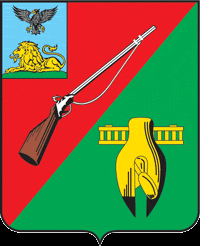 ОБЩЕСТВЕННАЯ ПАЛАТАСТАРООСКОЛЬСКОГО ГОРОДСКОГО ОКРУГАIV СОЗЫВАПервое пленарное заседание Общественной палатыСтарооскольского городского округа« 04 » июня 2020 г.	  									№  2                 		                             			                 РЕШЕНИЕОб избрании председателя Общественной палаты Старооскольского городского округа IV созываВ соответствии с Регламентом с. IV п. 4.1 Общественной палаты Старооскольского городского округа утвержденным решением   № 67  от 21 марта 2017 года  Общественной палаты Старооскольского городского округа, ФЗ № 183 от 23 июня 2016 года  и учитывая  итоги открытого голосования, Общественная палата:РЕШИЛА:	Избрать председателем Общественной палаты Старооскольского городского округа IV созыва – Гусарова  Ивана Афанасьевича.Старейший член Общественной палаты Старооскольского городского округа 					И.А.Гусаров